Trädgårdskväll torsdag 11 juniHej!Vi tycker det vore trevligt om vi gör det lite fint runt vårt område inför sommaren genom att ta några timmar på kvällen torsdag 11 juni med start kl 17:00, de som arbetar ansluter när och om de kan. Våra äldre medlemmar i riskgrupper behöver naturligtvis inte vara med.De som vill och känner att det är ok kan avsluta vår gemensamma utspridda kväll med samling vid lekplatsen för att ha med egen picknickkorg så minglar vi lite (med myndighetsavstånd).Vi kör med samma uppdelning som vid trädgårdsdagen vi hade i april så vet de flesta var de har sin rabattdel. Se bifogad karta över vårt område.Om någon inte kan eller vill vara med just torsdag 11 juni går det lika bra att göra arbetet innan. Vi hoppas och räknar med att vi har ett städat och fint område innan midsommarhelgen.Ps Ta gärna med arbetshandskar och oömma kläder. Verktyg finns i vårt förråd i miljöhuset. Upptaget ogräs läggs på ängen på andra sidan Hässlavägen norr om byggarbetsplatsen.Vill bara påminna om att det är vi tillsammans som äger hela vår förening med allt innehåll. Kan vi genom att tillsammans hjälpas åt att sköta vissa delar så sparar vi pengar åt oss själva.Välkomna!Styrelsen för brf Sandlyckevägen                                                                    (Marie, Jenny, Sven, Jörgen och Patrik)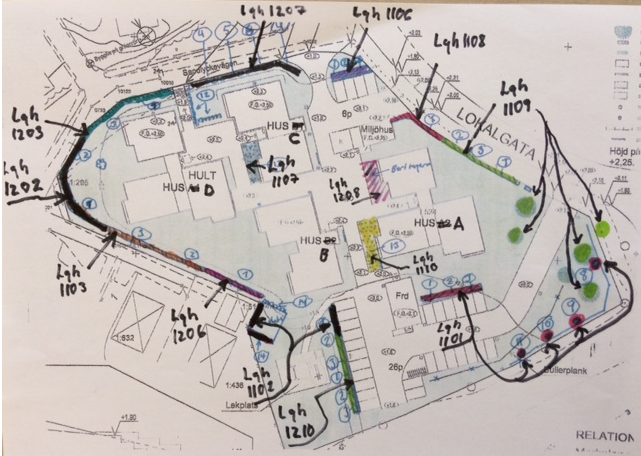 